Monday TuesdayWednesdayThursdayFridayReadingmyON, an online reading service, is up and running. Usernames and passwords has been sent to you. You should be reading daily for 20- 30 minutes. If you have not received your username/password or you are unsure, contact: info@st-agnes.towerhamlets.sch.uk immediately. ReadingmyON, an online reading service, is up and running. Usernames and passwords has been sent to you. You should be reading daily for 20- 30 minutes. If you have not received your username/password or you are unsure, contact: info@st-agnes.towerhamlets.sch.uk immediately. ReadingmyON, an online reading service, is up and running. Usernames and passwords has been sent to you. You should be reading daily for 20- 30 minutes. If you have not received your username/password or you are unsure, contact: info@st-agnes.towerhamlets.sch.uk immediately. ReadingmyON, an online reading service, is up and running. Usernames and passwords has been sent to you. You should be reading daily for 20- 30 minutes. If you have not received your username/password or you are unsure, contact: info@st-agnes.towerhamlets.sch.uk immediately. ReadingmyON, an online reading service, is up and running. Usernames and passwords has been sent to you. You should be reading daily for 20- 30 minutes. If you have not received your username/password or you are unsure, contact: info@st-agnes.towerhamlets.sch.uk immediately. Times Table Rock Stars Check out the battles - challenge a teacher or other children!Number Bots	Times Table Rock Stars Check out the battles - challenge a teacher or other children!Number Bots	Times Table Rock Stars Check out the battles - challenge a teacher or other children!Number Bots	Times Table Rock Stars Check out the battles - challenge a teacher or other children!Number Bots	Times Table Rock Stars Check out the battles - challenge a teacher or other children!Number Bots	ExerciseGo for a walk or jog locallyPlay sports in the garden/park/any space you may have available (in groups of up to six people from other households, but this should only be done where it is possible to maintain a 2 metre gap from those you do not live with.)DanceExercise with Joe WicksYogaSquat challenge (see PE)ExerciseGo for a walk or jog locallyPlay sports in the garden/park/any space you may have available (in groups of up to six people from other households, but this should only be done where it is possible to maintain a 2 metre gap from those you do not live with.)DanceExercise with Joe WicksYogaSquat challenge (see PE)ExerciseGo for a walk or jog locallyPlay sports in the garden/park/any space you may have available (in groups of up to six people from other households, but this should only be done where it is possible to maintain a 2 metre gap from those you do not live with.)DanceExercise with Joe WicksYogaSquat challenge (see PE)ExerciseGo for a walk or jog locallyPlay sports in the garden/park/any space you may have available (in groups of up to six people from other households, but this should only be done where it is possible to maintain a 2 metre gap from those you do not live with.)DanceExercise with Joe WicksYogaSquat challenge (see PE)ExerciseGo for a walk or jog locallyPlay sports in the garden/park/any space you may have available (in groups of up to six people from other households, but this should only be done where it is possible to maintain a 2 metre gap from those you do not live with.)DanceExercise with Joe WicksYogaSquat challenge (see PE)EnglishEnglishEnglishEnglishEnglishSpelling:Log into Purple Mash (Consolidating words this half term- Y6 SPR1 WK6 D1)Complete the:-Look Say Cover Write Check (LSWCS)-Dictation-Quiz (on the 2do section)Spelling:Log into Purple Mash (Consolidating words this half term- Y6 SPR1 WK6 D2)Complete the:-Look Say Cover Write Check (LSWCS)-Dictation-Quiz (on the 2do section)Spelling:Log into Purple Mash (Consolidating words this half term- Y6 SPR1 WK6 D3)Complete the:-Look Say Cover Write Check (LSWCS)-Dictation-Quiz (on the 2do section)Spelling:Log into Purple Mash (Consolidating words this half term- Y6 SPR1 WK6 D4)Complete the:-Look Say Cover Write Check (LSWCS)-Dictation-Quiz (on the 2do section)Oracy Odd One Out (2+ players) Begin by naming three items – two that are connected in some way and one that is not (you can make this as easy or as hard as you wish) the other player has to choose the odd one out. For example, with “train, bus, hair” it is easy to identify the odd one out.“Platypus, cobra, horse” is more challenging. “Chop, chicken, ship” focuses the game on identifying different sounds. “21, 63, 78” turns it into a maths challenge.Thunk: Can being sad bring you happiness?Spelling Word of the Week:vicariousaverage communityembarrassComprehensionLog onto myON and read pages 14-end of ‘X: A Biography of Malcolm X’ by Jessica Gunderson. It has been set as a project or you can search for it in the toolbar. Why did Malcolm Little change his name?Who was another civil rights leader at the time of Malcolm X?President KennedyMartin Luther King, JrAbraham Lincoln  ‘’…who didn’t hesitate to die because he loved us so.’’Which of the following words are closest in meaning to hesitate?respect       rush      delayWhich of the following statements was always true about Malcolm?He was successful at school.He always believed in peaceful demonstrations.He dreamed of white and black people living together in peace.Grammar/ PunctuationLog onto myON and read pages 14-end of ‘X: A Biography of Malcolm X’ by Jessica Gunderson again. It has been set as a project or you can search for it in the toolbar. In some texts the words Nation of Islam are put as (NOI) in brackets. Why? Choose the correct words in the sentence below.In 1954, Malcolm X became leader / leadership of a Nation of Islam temple in New York. He became well known for his political / politics views and regularly appeared on TV and on / in newspapers. He became famous around the world. In 1964, Malcolm X made his pilgrimage to Mecca, where he realised all / every races were the same. Malcolm X was assassinated / assassination while making a speech in 1965.‘’…he was our own black, shining prince who didn’t hesitate to die because he loved us so.’’Underline the relative clause in the sentence above. Can you add your own?Writing After reading the story of Malcolm X and how famous he became, do you think not being famous might have saved his life? If so, why do you think he chose not to lead a quiet life? Oracy Odd One Out (2+ players) Begin by naming three items – two that are connected in some way and one that is not (you can make this as easy or as hard as you wish) the other player has to choose the odd one out. For example, with “train, bus, hair” it is easy to identify the odd one out.“Platypus, cobra, horse” is more challenging. “Chop, chicken, ship” focuses the game on identifying different sounds. “21, 63, 78” turns it into a maths challenge.Thunk: Can being sad bring you happiness?MathsMathsMathsMathsMathsWhite Rose Maths (WRM)Go to Week 8 (w/c 15th June) on Solve 2-step equations.Complete the practise in the video.Watch the video on WRM Week 8 (w/c 15th June) lesson 2 entitled ‘Find pairs of values’. Watch the video and practise as you go!Go to WRM Summer Term – Week 8 (w/c 15th June) and watch the video (lesson 3) on ‘Convert metric measures’. Watch the video and then complete the NCETM activity (shown as a post further down the blog)Go to WRM Summer Term – Week 8 (w/c 15th June) and watch the video (lesson 4) on ‘Miles and kilometres’. Watch the video and get practising!Oh! Harry!https://nrich.maths.org/5979Follow the link above to play the game related to measure.SpanishComputingR.EPSHEMiss Donnelly’s Golden Time¡Hola!Follow the link below to Duolingo.https://www.duolingo.com/ You can access it for free through the website or by downloading the app. 
AdiósFollow the link below to learn about trusting websites. Watch the video on evaluating online content and try out one of the four activities. https://www.bbc.co.uk/bitesize/articles/zq39vwxCatholic Social Teaching is about continuing the work of Jesus.Look at the PowerPoint on the blog entitled ‘Principles of Catholic Social Teaching’.Work through the questions attached.Watch the two video clips on making new friends and ensuring you do not lose your old friends when you move to secondary school. https://www.bbc.co.uk/bitesize/articles/znhf7nb#https://www.bbc.co.uk/bitesize/articles/z7yrhbkComplete some of your secondary school transition booklet that was given/sent to you. 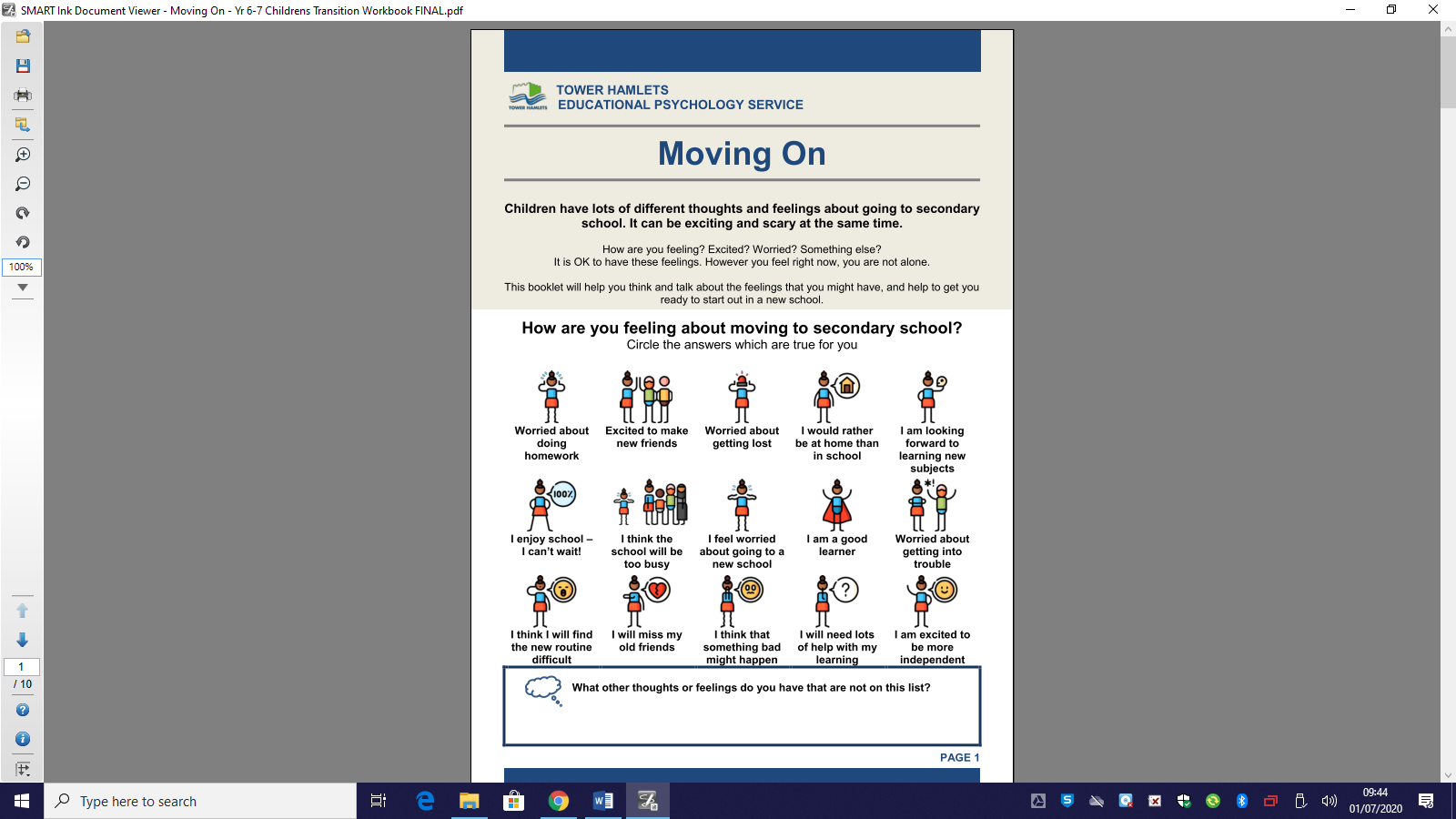 This section is going to be filled with nice/silly ideas to brighten up your week.See separate post below.GeographyFollow the link below to learn about trusting websites. Watch the video on evaluating online content and try out one of the four activities. https://www.bbc.co.uk/bitesize/articles/zq39vwxCatholic Social Teaching is about continuing the work of Jesus.Look at the PowerPoint on the blog entitled ‘Principles of Catholic Social Teaching’.Work through the questions attached.Watch the two video clips on making new friends and ensuring you do not lose your old friends when you move to secondary school. https://www.bbc.co.uk/bitesize/articles/znhf7nb#https://www.bbc.co.uk/bitesize/articles/z7yrhbkComplete some of your secondary school transition booklet that was given/sent to you. This section is going to be filled with nice/silly ideas to brighten up your week.See separate post below.Follow the link to learn about the World and maps with everyone’s favourite David Attenborough. https://www.bbc.co.uk/iplayer/episode/p08gdffy/bitesize-911-year-olds-week-7-2-mapsFollow the link below to learn about trusting websites. Watch the video on evaluating online content and try out one of the four activities. https://www.bbc.co.uk/bitesize/articles/zq39vwxCatholic Social Teaching is about continuing the work of Jesus.Look at the PowerPoint on the blog entitled ‘Principles of Catholic Social Teaching’.Work through the questions attached.Watch the two video clips on making new friends and ensuring you do not lose your old friends when you move to secondary school. https://www.bbc.co.uk/bitesize/articles/znhf7nb#https://www.bbc.co.uk/bitesize/articles/z7yrhbkComplete some of your secondary school transition booklet that was given/sent to you. This section is going to be filled with nice/silly ideas to brighten up your week.See separate post below.